Приложение 22 к Временной инструкции о проведении исполнительных действий (пункт 3.21)(в ред. приказа Министерства юстиции ДНР от 07.07.2020 № 582-ОД)                                                                                   ФОРМА БЛАНКА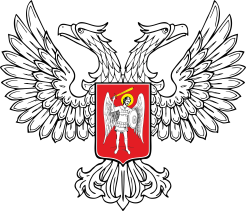 МИНИСТЕРСТВО ЮСТИЦИИ ДОНЕЦКОЙ НАРОДНОЙ РЕСПУБЛИКИ(наименование отдела судебных приставов)Полный почтовый адрес, телефон, е-mail __________________________________В соответствии со статьей 32 Временного порядка об исполнительном производстве Донецкой Народной Республики направляем в Ваш адрес _____________________ от ________________________ судебного пристава________________________________ к сведению (исполнению).Приложение: __________________ на ___ л. в ___ экз.Должность                Подпись               Инициалы (инициал имени), фамилиятел.____________ № __________               (дата)                 Кому: _______________________